Suppl.1Chemical structure of FDA drugs used in the present study.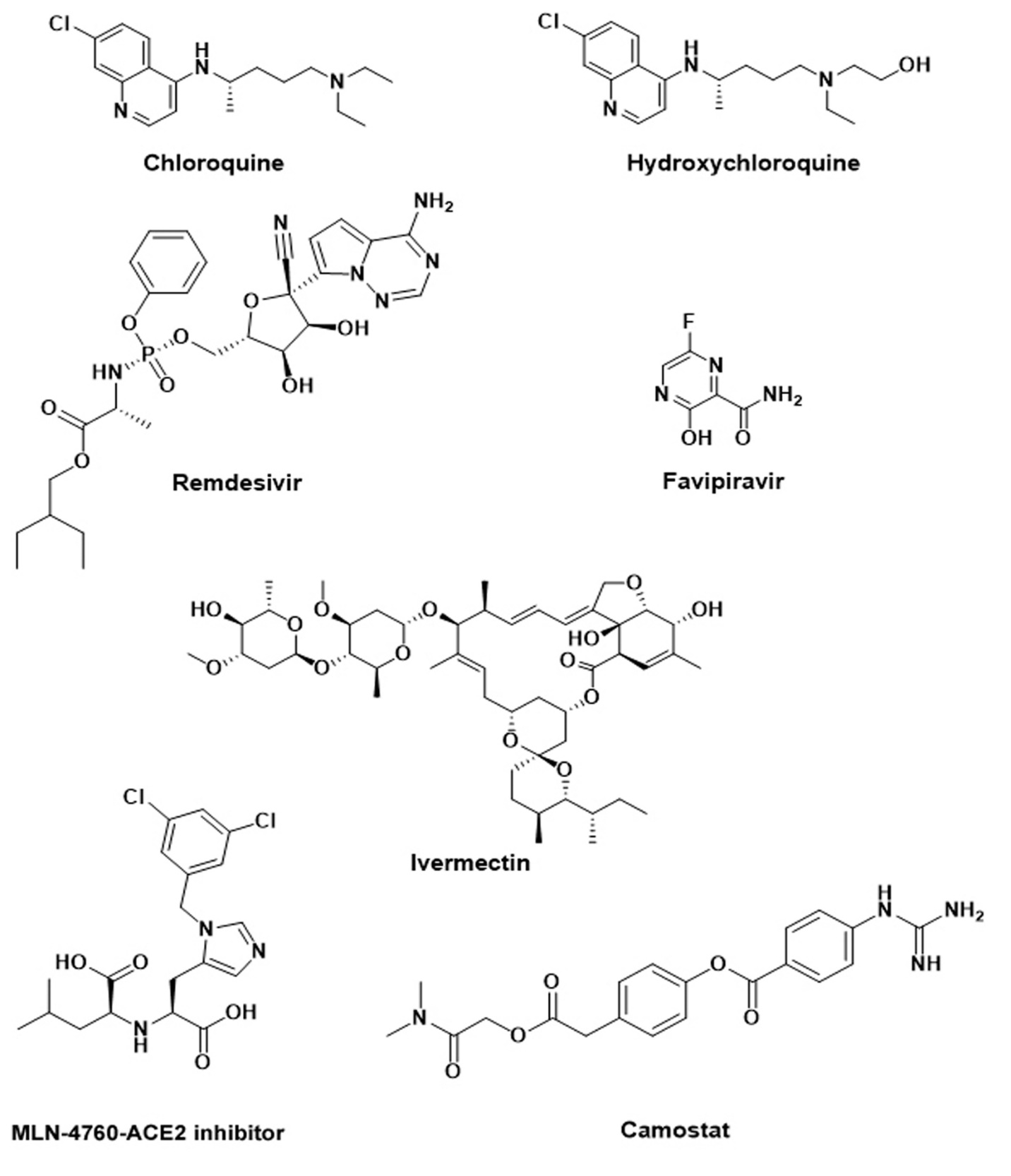 